Whistleblower scheme NoHo Partners DenmarkQR-Code to report: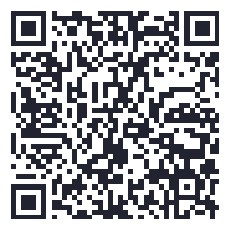 